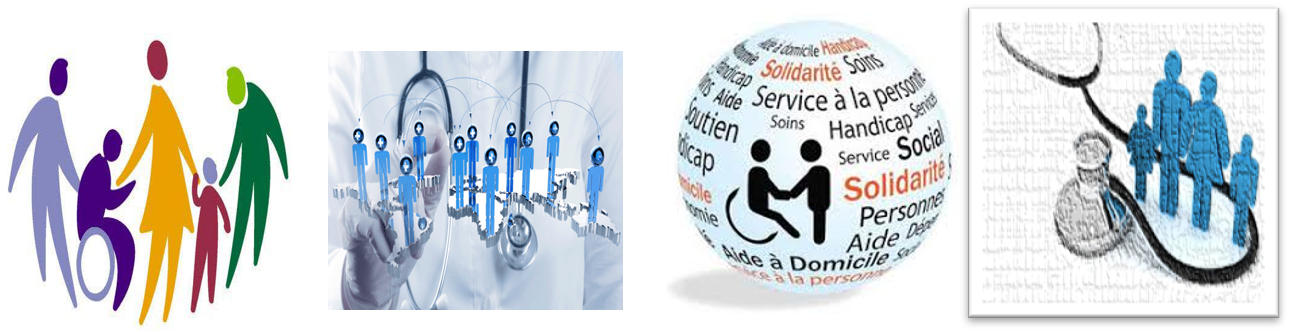 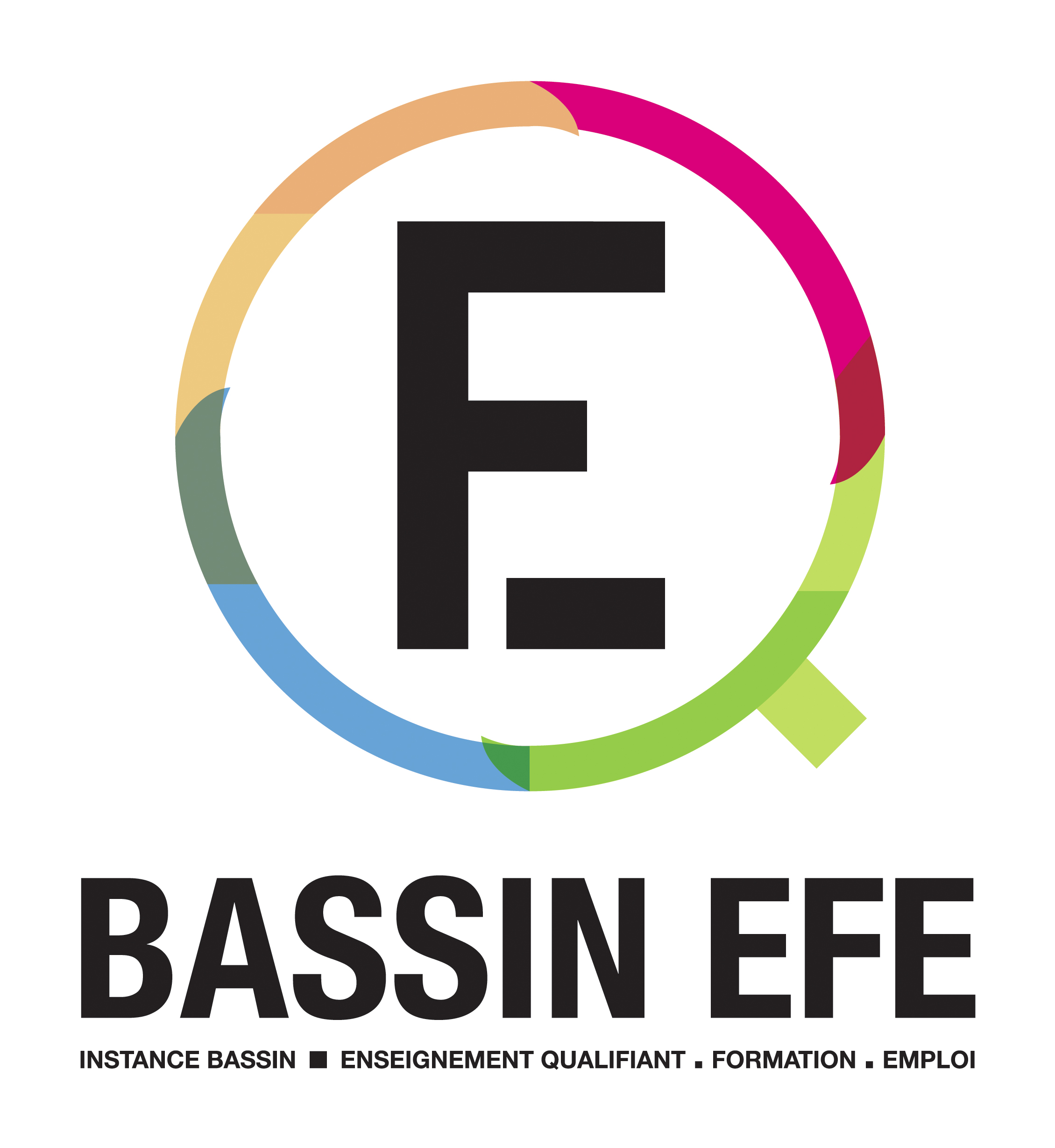 Maçon (F1703)Recommandation de l’Instance Bassin EFE Hainaut-Centre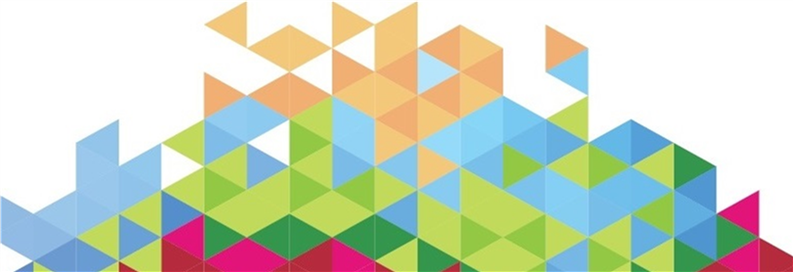 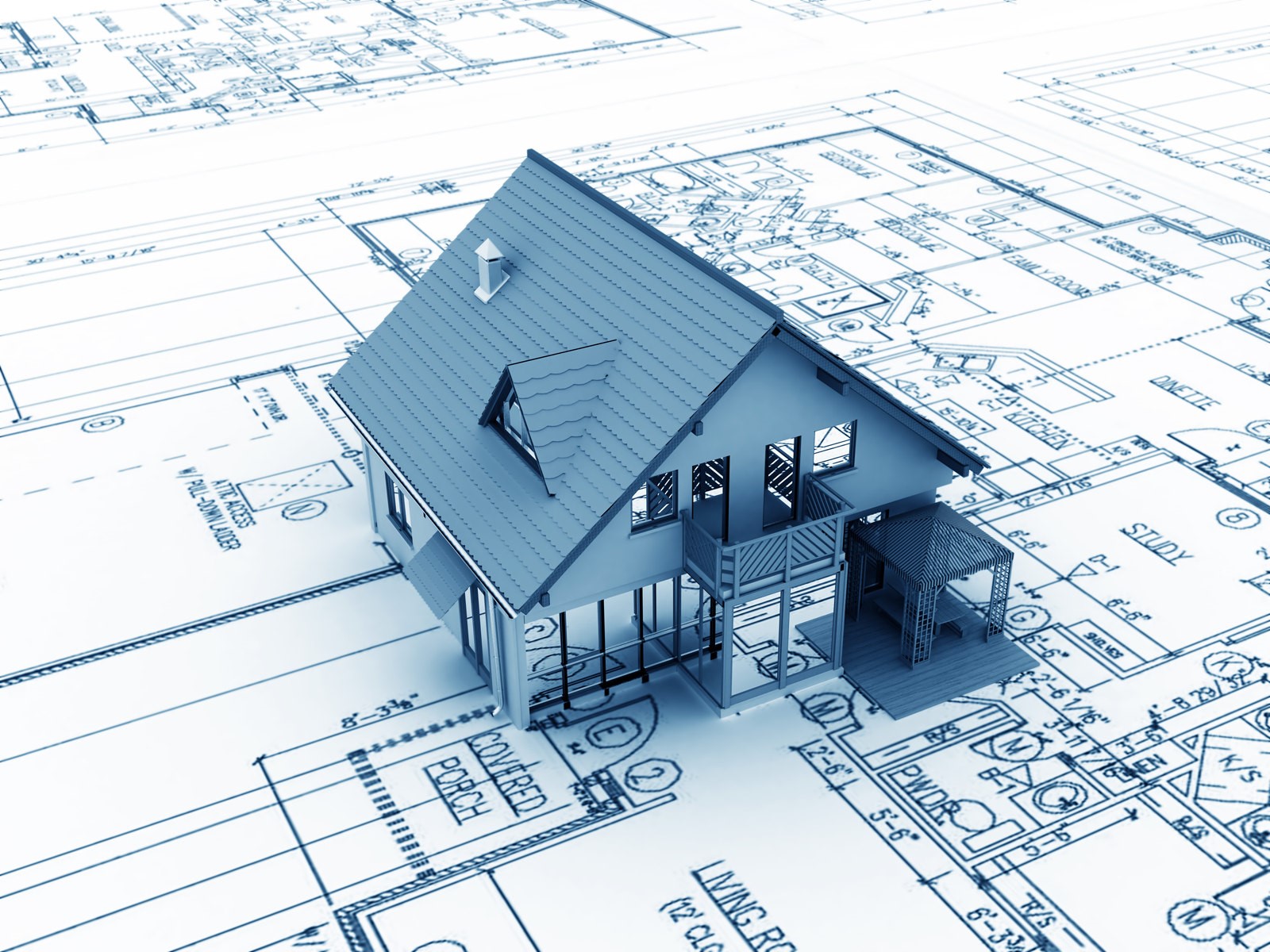 Où se former ? 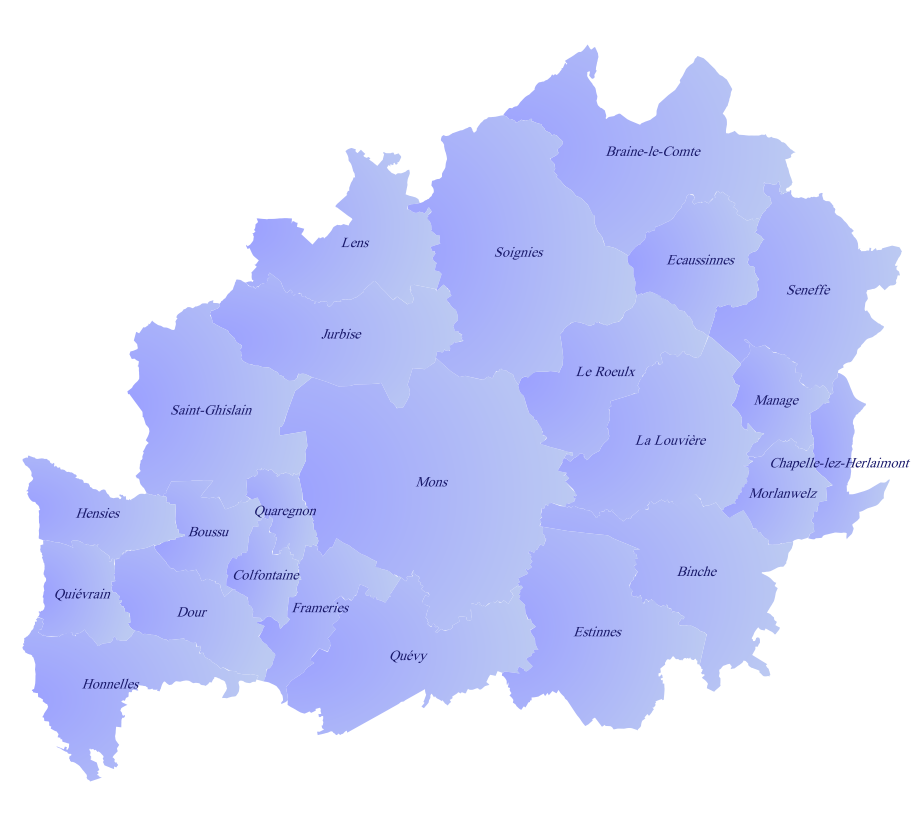 Chiffres clés de l’emploi et de la formation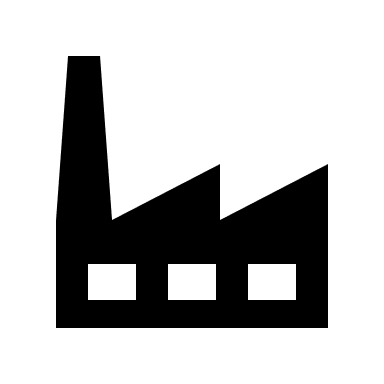 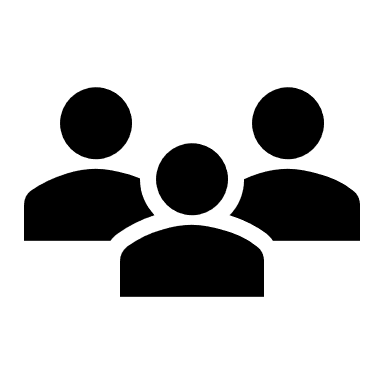 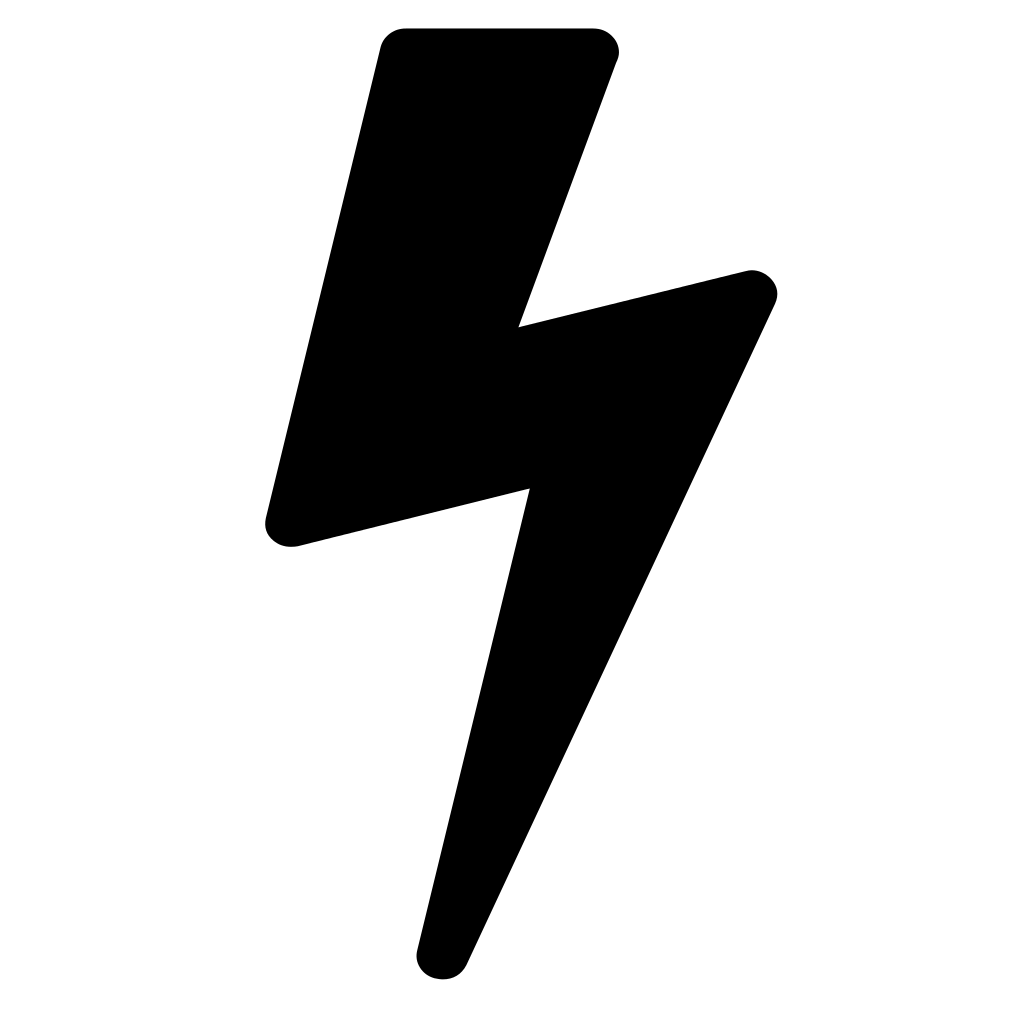 Glossaire :Légende Offre d’enseignement et de formation sur le Bassin EFE Hainaut-CentreEnseignement secondaire ordinaire de plein exercice du qualifiant sur base des effectifs au 3ème et 4ème degré au 15 janvier 2019.Enseignement secondaire ordinaire en alternance sur base des effectifs au 3ème et 4ème degré au 15 janvier 2019Enseignement secondaire ordinaire de plein exercice du qualifiant et Enseignement secondaire ordinaire en alternance)Enseignement Spécialisé du qualifiant sur base des effectifs du 3ème degré, Forme 3- phase 3 et Forme 4 – 3ème degré (janvier 2019 Enseignement de promotion sociale sur base des effectifs 2018-2019IFAPME sur base des effectifs 2017-2018FOREM sur base des contrats de formation 2019Centres de Compétence sur base des contrats de formation 2019 + Centres de compétences hors FOREM (ASBL)CISP sur base des effectifs 2018Centre de validation des compétences sur base des épreuves de validation des compétences 2018Thématique commune 2020 « Soutien » et « Adaptation »Sur base d’une enquête de terrain, l’IBEFE identifie deux enjeux par rapport à ce métier porteur et repris dans la liste des métiers en pénurie 2020 :Soutenir un métier qui fait face à un fort déficit d’image.Adapter les contenus de formation en renforçant l’acquisition de certaines compétences spécifiques (lecture de plan, VCA, montage d’échafaudage) et les compétences liées aux nouveaux matériaux/nouvelles techniques.                                  +3,8%                              par rapport                                  à 20155,8% de l'emploi salarié du BassinIndice de spécialisation  1,02par rapport à la WallonieDiplôme exigé dans les offres d’emploi :26% des offres demandent un niveau primaire et 33% un secondaire 3ème degré La demande d’emploi 2019Les candidats en formation et enseignement Thématiques communes Métier défini par l’instance Bassin EFE comme étant prioritaire pour orienter la création ou le maintien d’une offre d’enseignement /formation dans un bassin donné, ou métier dont le contenu des cours ou les modalités d’apprentissage doivent être adaptésIndice de spécialisation Part du secteur dans le bassin, divisé par la part du secteur en FWB /Wallonie.  Un indice de spécialisation supérieur à 1 signifie une part plus importante dans le bassin que dans les autres bassins.Métier critique Métier pour lequel l’analyse, à partir des opportunités d’emploi gérées par le FOREM, a mis en évidence une difficulté de recrutement liée à des causes qualitatives : profil de candidats non adaptés, ...Métier en pénurie Métier pour lequel l’analyse, à partir des opportunités d’emploi gérées par le FOREM, a mis en évidence une difficulté de recrutement liée à des causes quantitatives : trop peu de candidats pour un métier donnéIndice d’attractivité Établit par le Forem, l’indice combine plusieurs indicateurs : le ratio réserve de main d’œuvre/ opportunités d’emploi du métier ; le taux de satisfaction des offres d’emploi diffusées par le FOREM ; le taux de sortie à l’emploi des demandeurs d’emploi positionnés principalement sur le métier.